Carry-on baggageMost travelers can bring on board one full-sized carry-on bag plus one personal item free of charge. If you have purchased Basic Economy, you will only be allowed one personal item, unless you are a Premier® member or a primary card member using a qualifying MileagePlus credit card.1 Everyone else who is traveling on a Basic Economy ticket and brings a full-sized carry-on bag to the gate will be required to check their bag and pay the applicable checked bag fee plus a $25 gate handling charge. Payment is by credit card only.To help make the boarding process as smooth as possible for everyone, please make sure that these items are within the size limits described below, so they'll fit into the overhead bin or under the seat in front of you.Carry-on bag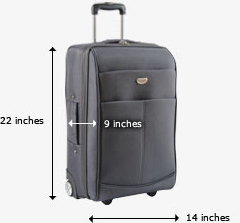 The maximum dimensions for a carry-on bag are 9 inches x 14 inches x 22 inches (22 cm x 35 cm x 56 cm), including handles and wheels.Personal item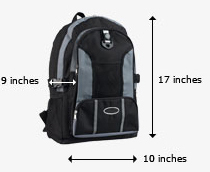 The maximum dimensions for your personal item that fits under the seat in front of you, such as a shoulder bag, purse, laptop bag or other small item, are 9 inches x 10 inches x 17 inches (22 cm x 25 cm x 43 cm). If you are traveling on a Basic Economy ticket, your personal item will be the only item you can bring on board.Any item larger than the carry-on baggage size and any item above the carry-on and personal item allowance will be checked to your final destination, and checked baggage service charges may apply.Bag sizers are available in the check-in area, so you can double check the size of your items once you get to the airport.You're also allowed to bring the following items on board, in addition to your one bag and one personal item limit2:Jacket or umbrellaReading materialFood or merchandise purchased in the airportAssistive devices (collapsible wheelchair, cane, one set of crutches, medical devices needed to administer prescription medications, portable oxygen concentrator, etc.)FAA-approved child restraint system or safety seatDiaper bagBreast pumpPet carrier (service charges apply for in-cabin pets)The Transportation Security Administration (TSA) allows each traveler to carry on liquids, gels and aerosols in containers of 3.4 ounces (100 mL) or less, inside a single quart-size (or liter-size) clear, sealable bag.Passengers traveling internationally into the U.S. and connecting to another flight are allowed to have in their carry-on baggage liquids in excess of 3.4 ounces (100 mL) that were purchased as duty-free merchandise. This only applies to products purchased in duty-free stores, placed in an intact designated secure, tamper-evident bag, and successfully screened and cleared by TSA officers. Scanning may not be effective for liquids in opaque, ceramic, or metallic bottles, or other containers. Liquids that cannot be screened and cleared will not be allowed to remain in carry-on baggage. Customers may choose to place these items into checked baggage or throw them away.Checked baggageKeep your claim checkYou will receive a claim check (a type of receipt) for each checked bag. Please keep these claim checks until you collect all of your checked baggage at the end of your travel.The maximum exterior dimension (length + width + height) of standard checked baggage is 62 inches (158 cm), including handles and wheels. The maximum weight for checked baggage is based on the class of service and on the traveler's MileagePlus Premier® status at the time of check-in. If you qualify for different allowances based on your class of service and your MileagePlus status, the larger of the two allowances will apply.For a smooth start to your air travel, please keep the following in mind if you're planning to check bags.Review the list of prohibited items shown on the TSA websiteReview guidelines relating to electronic devices, dangerous goods, fragile and perishable items, and sporting goods and other special baggage itemsCarry valuable items, such as cash, jewelry, medication and keys, with you on board the aircraftAvoid packing fragile items in checked bagsPlace your name, address and telephone number on the outside and inside of your baggageRemove straps and other protruding objectsBased on MileagePlus status.Based on MileagePlus status.Class of serviceMaximum weight per bagUnited Economy®50 lbs.
(23 kg)
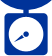 United Business®United First®United PolarisSM first classUnited Polaris business class70 lbs.
(32 kg)
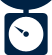 